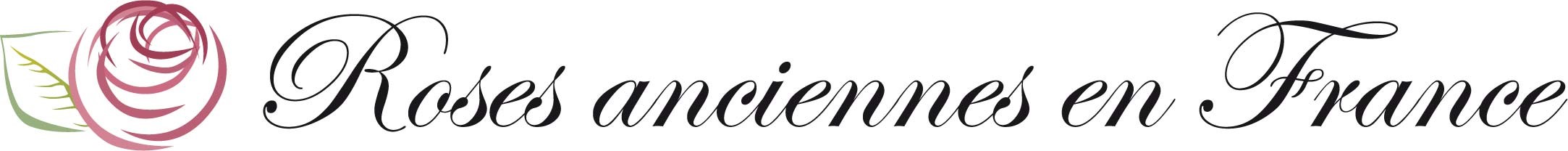 > La prochaine conférence  aura lieu  samedi 17 novembre à 9h30 à l’Hôtel Charlemagne à Lyon 2ème:> « LA   ROSE  AU NATUREL »     par  Eléonore  CRUSE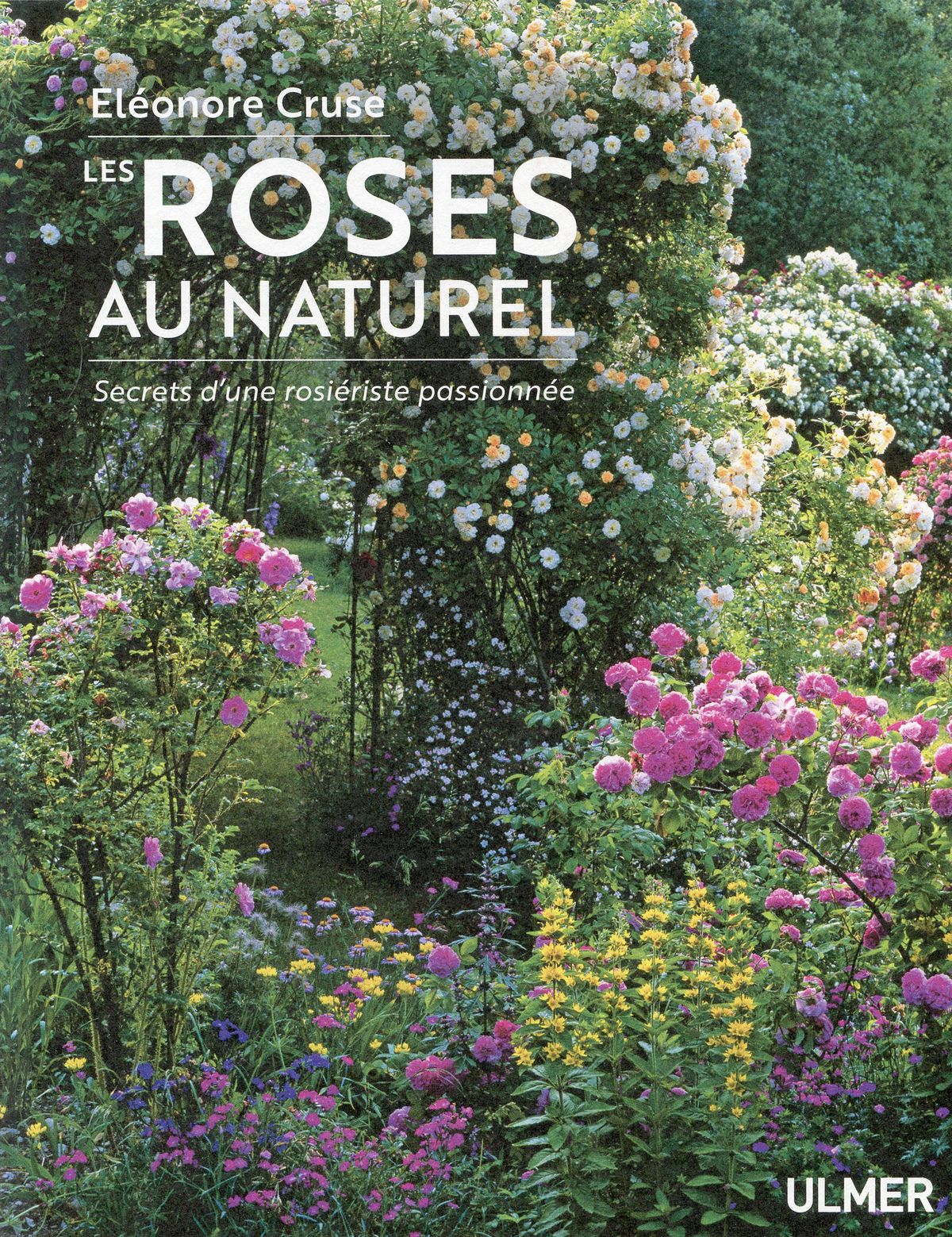 A partir de son observation de la biologie et de son vécu, Eléonore s’est particulièrement attachée à demeurer en immersion au sein du site naturel dans lequel elle vit depuis l’âge de 20 ans : petite vallée préservée de la région du sud de l’Ardèche devenu très touristique. Même si elle s’est adonnée à la pépinière et à la culture des roses après avoir pratiqué l’artisanat et l’élevage, elle n’a jamais changé de cap : son sens artistique et son amour de la nature ont trouvé leur expression dans la création de la Roseraie de Berty puis 25 km plus loin à Ruoms dans une deuxième roseraie: la Roseraie des Pommiers.Ayant adopté une démarche toute personnelle, elle vous racontera comment elle a poursuivi sa passion en toute indépendance en plantant des centaines et des centaines de roses anciennes dans des lieux inattendus comme si elles avaient toujours été là…> Cette expérience est retracée dans son dernier livre  dont vous pourrez faire l’acquisition auprès de son auteur après la conférence.> Utilisez "Faire suivre" ou "Transférer" de votre messagerie puis Saisissez vos informations dans les cases vertes et renvoyez nous vos informations> Si repas, inscription obligatoire avant le 10 Novembre.> __> Pour le règlement :> Par chèque à l’ordre de Roses Anciennes en France  19 Chemin des Hautes Bruyères (69130 Ecully),Samedi 17 Novembre 2018 à 9h30 heures - Hôtel Charlemagne 69002 LyonSamedi 17 Novembre 2018 à 9h30 heures - Hôtel Charlemagne 69002 LyonSamedi 17 Novembre 2018 à 9h30 heures - Hôtel Charlemagne 69002 LyonSamedi 17 Novembre 2018 à 9h30 heures - Hôtel Charlemagne 69002 LyonSamedi 17 Novembre 2018 à 9h30 heures - Hôtel Charlemagne 69002 Lyon Nom, Prénom : Adresse : Email : Téléphone : Participera à la conférence : Participera à la conférence : Adhérent :         7€Nombre de participants Participera à la conférence : Participera à la conférence : Non adhérent : 10€Nombre de participants Participera au déjeuner (facultatif) qui suivra : Participera au déjeuner (facultatif) qui suivra : Prix :                 26€Nombre de participants